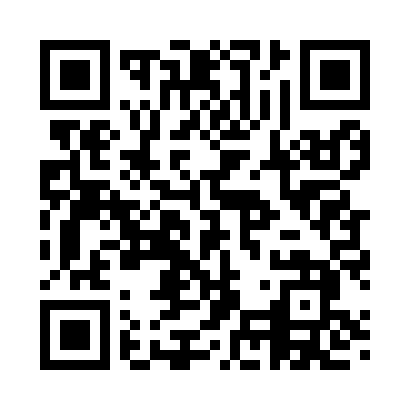 Prayer times for Craigside, Mississippi, USAWed 1 May 2024 - Fri 31 May 2024High Latitude Method: Angle Based RulePrayer Calculation Method: Islamic Society of North AmericaAsar Calculation Method: ShafiPrayer times provided by https://www.salahtimes.comDateDayFajrSunriseDhuhrAsrMaghribIsha1Wed4:576:1212:584:407:448:592Thu4:566:1112:584:407:459:003Fri4:546:1012:584:407:469:014Sat4:536:0912:584:407:479:025Sun4:526:0812:574:407:479:036Mon4:516:0712:574:407:489:047Tue4:506:0612:574:407:499:058Wed4:496:0512:574:407:509:069Thu4:486:0412:574:407:509:0710Fri4:476:0412:574:407:519:0811Sat4:456:0312:574:417:529:0912Sun4:446:0212:574:417:539:1013Mon4:436:0112:574:417:539:1114Tue4:426:0012:574:417:549:1215Wed4:426:0012:574:417:559:1316Thu4:415:5912:574:417:569:1417Fri4:405:5812:574:417:569:1518Sat4:395:5812:574:417:579:1619Sun4:385:5712:574:417:589:1720Mon4:375:5712:574:417:589:1821Tue4:365:5612:574:417:599:1922Wed4:365:5512:584:428:009:2023Thu4:355:5512:584:428:019:2124Fri4:345:5412:584:428:019:2225Sat4:335:5412:584:428:029:2326Sun4:335:5412:584:428:039:2327Mon4:325:5312:584:428:039:2428Tue4:325:5312:584:428:049:2529Wed4:315:5212:584:428:049:2630Thu4:315:5212:584:438:059:2731Fri4:305:5212:594:438:069:28